Publicado en Madrid el 25/05/2018 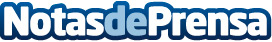 Guía básica del Caribe, según InstagramTodo el mundo sabe qué incluir en la maleta para las vacaciones, pero ¿realmente se sabe cuáles son los básicos en lo que a fotografías se refiere? Descubrir las instantáneas que no pueden faltar en los perfiles de redes sociales 
Datos de contacto:Ana HidalgoNota de prensa publicada en: https://www.notasdeprensa.es/guia-basica-del-caribe-segun-instagram_2 Categorias: Internacional Fotografía Marketing Entretenimiento Turismo E-Commerce Restauración http://www.notasdeprensa.es